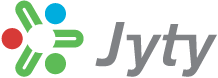    Jyty Vammala ry ***************************************************************************************Jäsenhankinta Jäsen, kun hankit uuden jäsenen Jytyyn,saat 20 euron lahjakortin City-markettiin ja uusi jäsen saa 30 euron lahjakortin.Kun jäsenyys on kestänyt 6 kk, toimitamme lahjakortit. 
********************************************************************************